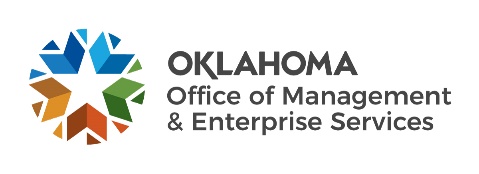       Price QuotesSHIP TO:SHIP TO:INVOICE TO:INVOICE TO:REQUISITION NO:REQUISITION NO:REQUISITION NO:DATE OF SOLICITATION:DATE OF SOLICITATION:DATE OF SOLICITATION:QUOTES DUE BY:QUOTES DUE BY:QUOTES DUE BY:OAC 260:115-7-13(c) requires three price quotations be solicited for requisitions between $5,001 and $10,000; and requires ten price quotations be solicited for requisitions between $10,001 and $25,000.OAC 260:115-7-13(c) requires three price quotations be solicited for requisitions between $5,001 and $10,000; and requires ten price quotations be solicited for requisitions between $10,001 and $25,000.#1#1#1#2#2#2#3#3#3OAC 260:115-7-13(c) requires three price quotations be solicited for requisitions between $5,001 and $10,000; and requires ten price quotations be solicited for requisitions between $10,001 and $25,000.OAC 260:115-7-13(c) requires three price quotations be solicited for requisitions between $5,001 and $10,000; and requires ten price quotations be solicited for requisitions between $10,001 and $25,000.COMPANY NAME:OAC 260:115-7-13(c) requires three price quotations be solicited for requisitions between $5,001 and $10,000; and requires ten price quotations be solicited for requisitions between $10,001 and $25,000.OAC 260:115-7-13(c) requires three price quotations be solicited for requisitions between $5,001 and $10,000; and requires ten price quotations be solicited for requisitions between $10,001 and $25,000.ADDRESS:OAC 260:115-7-13(c) requires three price quotations be solicited for requisitions between $5,001 and $10,000; and requires ten price quotations be solicited for requisitions between $10,001 and $25,000.OAC 260:115-7-13(c) requires three price quotations be solicited for requisitions between $5,001 and $10,000; and requires ten price quotations be solicited for requisitions between $10,001 and $25,000.NAME OF PERSON GIVING QUOTE:OAC 260:115-7-13(c) requires three price quotations be solicited for requisitions between $5,001 and $10,000; and requires ten price quotations be solicited for requisitions between $10,001 and $25,000.OAC 260:115-7-13(c) requires three price quotations be solicited for requisitions between $5,001 and $10,000; and requires ten price quotations be solicited for requisitions between $10,001 and $25,000.DATE QUOTE RECEIVED:DELIVERY DATE:ITEMQUANTITYMATERIAL DESCRIPTIONPer UnitPer UnitTotalPer UnitTotalTotalPer UnitPer UnitTotal0.000.000.000.000.000.000.000.000.000.000.000.000.000.000.000.000.000.000.000.000.000.000.000.000.000.000.000.000.000.000.000.000.000.000.000.000.000.000.000.000.000.000.000.00NAME OF PERSON WHO RECEIVED QUOTESNAME OF PERSON WHO RECEIVED QUOTESTITLETITLETITLENAME OF CPONAME OF CPONAME OF CPOTITLETITLETITLESIGNATURESIGNATUREDATEDATEDATESIGNATURESIGNATURESIGNATUREDATEDATEDATE